附件22024年第一期自学考试社会考生实践课程培训安排备注：1.培训安排的具体时间与地点，可自本课程培训开始前三天起登录https://fxl.sce.scut.edu.cn/zk，在已报名的培训课程—课程简介中查看培训时间，地点，如下图所示。    2.如因报名人数不足5人不开班，培训费予以退回。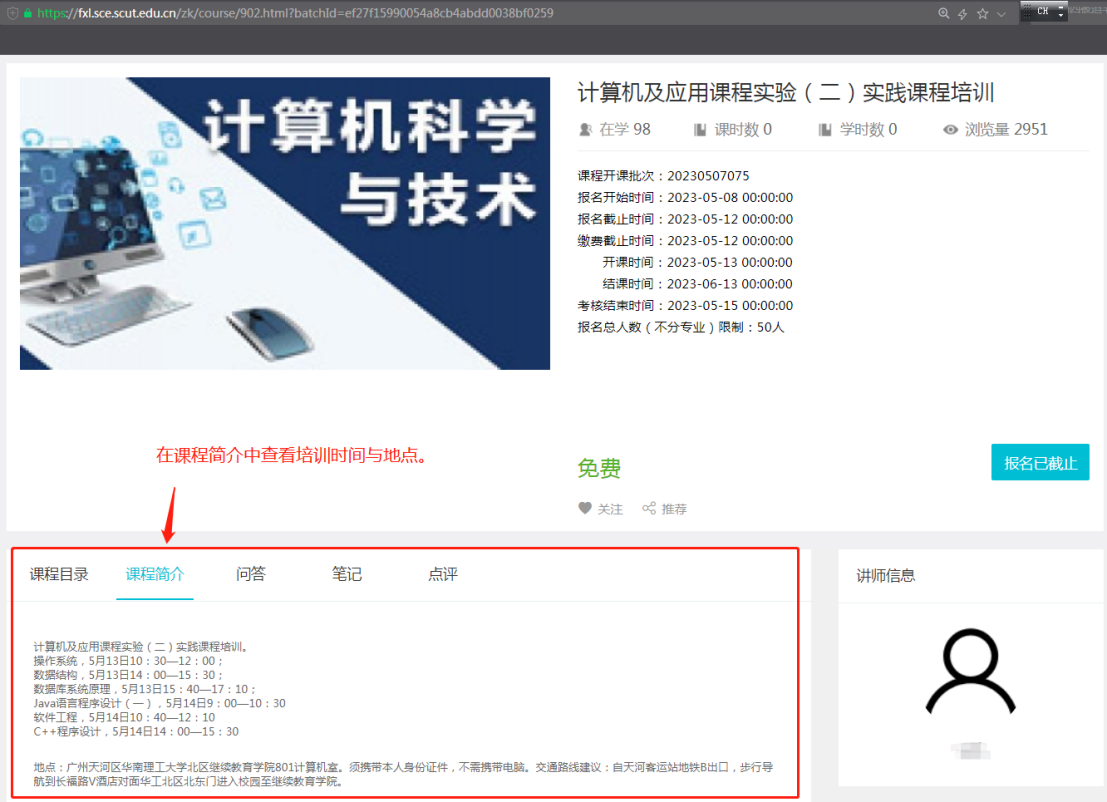 专业名称（层次）课程培训时段培训学时（/门课程）培训方式电子商务（专科）电子商务概论4月20日4学时 面授电子商务（专科）网页设计与制作4月20日4学时 面授电子商务（专科）互联网软件应用与开发4月21日4学时 面授电子商务（专科）电子商务案例分析4月21日4学时面授电子商务（专科）计算机与网络技术基础5月5日4学时面授电子商务（专科）综合作业5月5日4学时面授会计（专科）会计电算化课程实验（一）4月20日4学时面授建筑工程技术（专科）房屋建筑学4月20日4学时面授建筑工程技术（专科）工民建课程设计4月21日4学时面授建筑工程技术（专科）工民建生产实习4月21日4学时面授建筑工程技术（专科）工民建课程实验5月12日—19日16学时实验操作培训计算机应用技术（专科）计算机及应用课程实验(一)5月18日（上机培训）、5月19日（实验培训）8学时面授、实验操作培训计算机应用技术（专科）电子技术基础（三）5月19日（实验培训）4学时实验操作培训视觉传播设计与制作（专科）招贴设计4月20日4学时面授视觉传播设计与制作（专科）POP广告设计4月20日4学时面授视觉传播设计与制作（专科）色彩构成（一）4月21日4学时面授视觉传播设计与制作（专科）平面构成（一）4月21日4学时面授视觉传播设计与制作（专科）艺术设计毕业实习4月21日4学时面授动漫设计（专科）动画运动规律4月20日4学时面授动漫设计（专科）3DS MAX软件4月20日4学时面授动漫设计（专科）Flash动画设计4月21日4学时面授动漫设计（专科）数码矢量图形设计4月21日4学时面授动漫设计（专科）动画制作4月21日4学时面授会计学（本科）管理系统中计算机应用4月20日4学时面授会计学（本科）计算机网络基础4月20日4学时面授国际经济与贸易（本科）管理系统中计算机应用4月20日4学时面授市场营销（本科）管理系统中计算机应用4月20日4学时面授旅游管理（本科）国际旅游管理实习4月20日4学时面授计算机科学与技术（本科）计算机及应用课程实验（二）4月20—21日；5月5日24学时面授计算机科学与技术（本科）数据库系统原理4月20日4学时面授计算机科学与技术（本科）Java语言程序设计（一）4月20日4学时面授计算机科学与技术（本科）C++程序设计4月21日4学时面授计算机科学与技术（本科）数据结构4月21日4学时面授计算机科学与技术（本科）软件工程5月5日4学时面授计算机科学与技术（本科）操作系统5月5日4学时面授土木工程（本科）工民建课程设计与实验4月19—5月5日24学时实验操作培训环境设计（本科）设计素描4月20日4学时面授环境设计（本科）设计色彩4月20日4学时面授环境设计（本科）材料工艺学4月21日4学时面授环境设计（本科）立体构成4月21日4学时面授环境设计（本科）计算机辅助设计（AutoCAD\3DMAX）5月5日4学时面授商务英语（本科）口译与听力4月20日4学时面授网络工程（本科）计算机网络课程实验4月20—21日16学时面授网络工程（本科）数据库系统原理4月20日4学时面授网络工程（本科）Java语言程序设计（一）4月20日4学时面授网络工程（本科）互联网及其应用4月21日4学时面授网络工程（本科）数据结构4月21日4学时面授汽车服务工程（本科）汽车构造5月12日4学时实验操作培训汽车服务工程（本科）机械测试技术5月18日4学时实验操作培训汽车服务工程（本科）汽车维修技术5月18日4学时实验操作培训汽车服务工程（本科）汽车综合实验5月19日4学时实验操作培训汽车服务工程（本科）汽车保修实习5月19日4学时实验操作培训电子商务（本科）互联网数据库4月20日4学时面授电子商务（本科）电子商务网站设计原理4月20日4学时面授电子商务（本科）电子商务与金融4月21日4学时面授电子商务（本科）电子商务安全导论4月21日4学时面授电子商务（本科）网络营销与策划5月5日4学时面授电子商务（本科）电子商务与现代物流5月5日4学时面授数字媒体艺术（本科）设计表现技法5月2日4学时面授数字媒体艺术（本科）文字图形创意5月2日4学时面授数字媒体艺术（本科）广告与包装设计5月3日4学时面授数字媒体艺术（本科）多媒体技术应用5月3日4学时面授数字媒体艺术（本科）计算机三维绘图5月4日4学时面授数字媒体艺术（本科）计算机辅助工业设计5月4日4学时面授数字媒体艺术（本科）VB程序设计5月5日4学时面授数字媒体艺术（本科）计算机图形学5月5日4学时课室面授机械设计制造及其自动化（本科）机械设计4月20日4学时实验操作培训机械设计制造及其自动化（本科）计算机辅助工程软件（uG）4月21日4学时实验操作培训机械设计制造及其自动化（本科）机电传动与控制技术5月12日4学时实验操作培训机械设计制造及其自动化（本科）机械制造技术基础5月18日4学时实验操作培训机械设计制造及其自动化（本科）机械制造装备设计5月19日4学时实验操作培训